Estimadas Familias del Turno TardeComputación 3er grado Burbuja 2Profesor MarianoMaterial de apoyo a la clase de 05/03/21Les recuerdo mi correo:Profesor Mariano:    marianocomputacionrobles@gmail.com Tarea: Practicar la herramienta de curvas de Paint. Dibujando una flor y también las olas del mar donde navega un botecito.Les dejo este video para que recuerden cómo hacer las curvas.https://www.youtube.com/watch?v=YIMJqoWY4hw&t=49s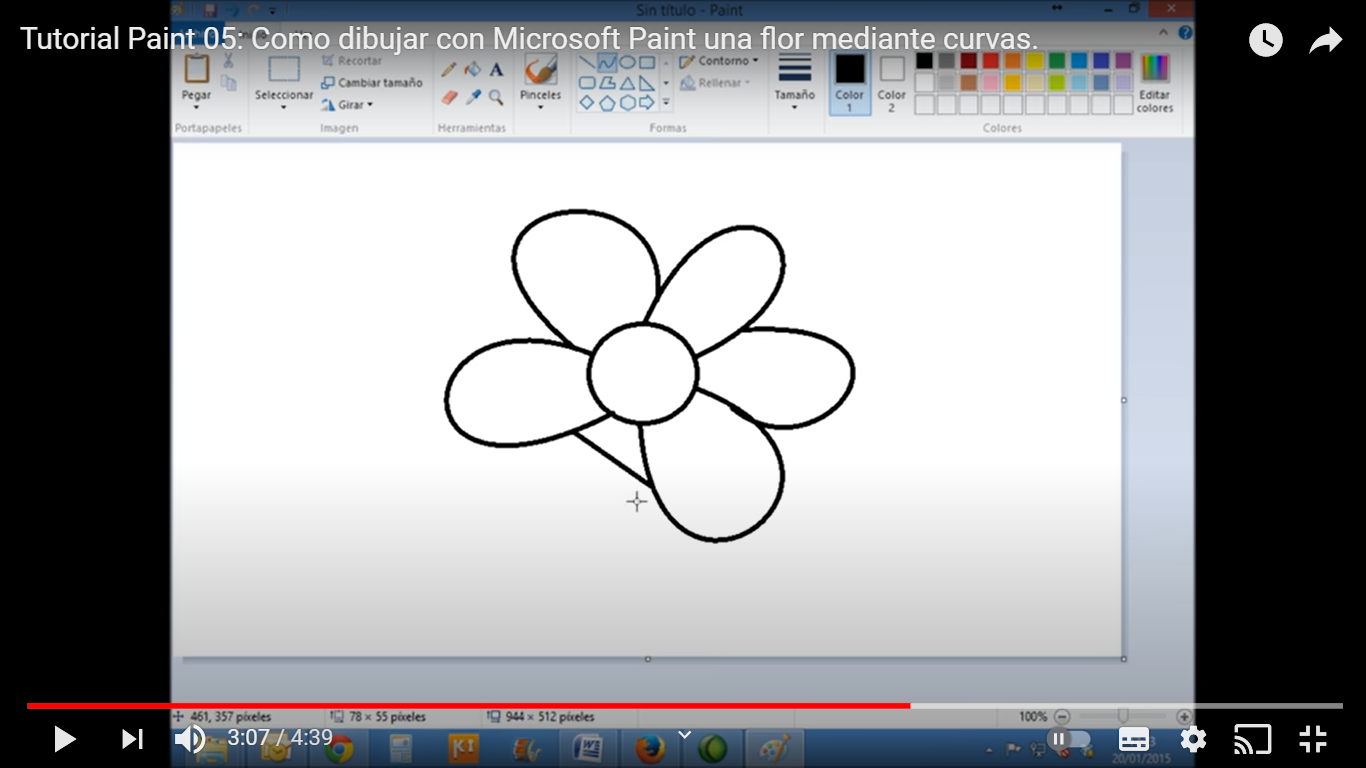 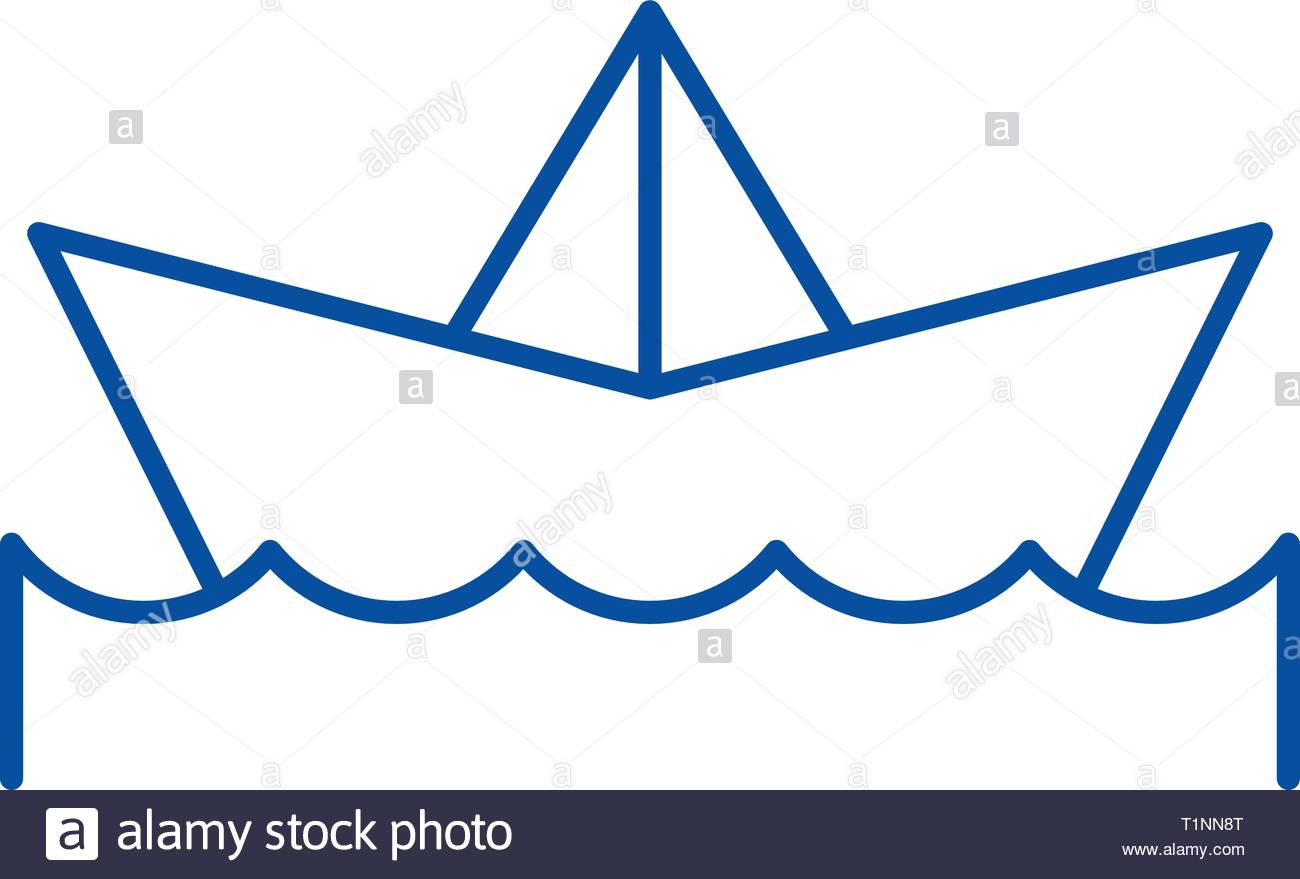 marianocomputacionrobles@gmail.com(IGUAL QUE EL AÑO PASADO pueden enviarme consultas a este mail).Dios bendiga a sus familias.El profe Mariano.